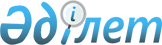 Қалалық мәслихаттың 2017 жылғы 15 желтоқсандағы №12/137 "2018-2020 жылдарға арналған Ақтау қаласының бюджеті туралы" шешіміне өзгерістер енгізу туралыМаңғыстау облысы Ақтау қалалық мәслихатының 2018 жылғы 7 желтоқсандағы № 20/220 шешімі. Маңғыстау облысы Әділет департаментінде 2018 жылғы 11 желтоқсанда № 3725 болып тіркелді
      Қазақстан Республикасының 2008 жылғы 4 желтоқсандағы Бюджет кодексіне, Қазақстан Республикасының 2001 жылғы 23 қаңтардағы "Қазақстан Республикасындағы жергілікті мемлекеттік басқару және өзін-өзі басқару туралы" Заңына және Маңғыстау облыстық мәслихатының 2018 жылғы 12 қарашадағы №21/259 "Облыстық мәслихаттың 2017 жылғы 13 желтоқсандағы №15/173 "2018-2020 жылдарға арналған облыстық бюджет туралы" шешіміне өзгерістер мен толықтырулар енгізу туралы" шешіміне (нормативтік құқықтық актілерді мемлекеттік тіркеу Тізілімінде №3718 болып тіркелген) сәйкес Ақтау қалалық мәслихаты ШЕШІМ ҚАБЫЛДАДЫ:
      1. Қалалық мәслихаттың 2017 жылғы 15 желтоқсандағы №12/137 "2018-2020 жылдарға арналған Ақтау қаласының бюджеті туралы" шешіміне (нормативтік құқықтық актілерді мемлекеттік тіркеу Тізілімінде №3511 болып тіркелген) келесідей өзгерістер енгізілсін:
      көрсетілген шешімнің 1 тармағы келесі мазмұндағы жаңа редакцияда жазылсын: 
      "1. 2018-2020 жылдарға арналған қалалық бюджет қосымшаға сәйкес, оның ішінде 2018 жылға мынадай көлемдерде бекітілсін:
      1)кірістер – 29 785 612,1 мың теңге, оның ішінде:
      салықтық түсімдер бойынша – 20 675 037,6 мың теңге;
      салықтық емес түсімдер бойынша – 108 105 мың теңге;
      негізгі капиталды сатудан түсетін түсімдер бойынша – 4 286 416,5 мың теңге;
      трансферттер түсімі бойынша – 4 716 053 мың теңге;
      2)шығындар – 28 632 472 мың теңге;
      3) таза бюджеттік кредиттеу – 3 178 785,5 мың теңге, соның ішінде:
      бюджеттік кредиттер – 3 179 215,5 мың теңге;
      бюджеттік кредиттерді өтеу – 430 мың теңге;
      4) қаржы активтерiмен операциялар бойынша сальдо – 0 мың теңге, соның ішінде:
      қаржы активтерiн сатып алу – 0 мың теңге;
      мемлекеттің қаржы активтерін сатудан түсетін түсімдер – 0 мың теңге;
      5) бюджет тапшылығы (профициті) – 2 025 645,4 мың теңге;
      6) бюджет тапшылығын қаржыландыру (профицитін пайдалану) – 2 025 645,4 мың теңге, соның ішінде:
      қарыздар түсімдері – 3 179 215,5 мың теңге;
      қарыздарды өтеу – 1 639 184 мың теңге;
      бюджет қаражатының пайдаланылатын қалдықтары – 485 613,9 мың теңге.".
       2 тармақта:
       бірінші және үшінші абзацтар келесі мазмұндағы жаңа редакцияда жазылсын:
      төлем көзінен салық салынатын табыстардан ұсталатын жеке табыс салығы – 15,5 пайыз;
      төлем көзінен салық салынбайтын шетелдік азаматтар табыстарынан ұсталатын жеке табыс салығы – 0 пайыз;
      3 тармақта:
      бірінші абзац келесі мазмұндағы жаңа редакцияда жазылсын:
      29 962 мың теңге − тілдік курстар бойынша тағылымдамадан өткен мұғалімдерге қосымша ақы төлеуге; 
      екінші абзац келесі мазмұндағы жаңа редакцияда жазылсын:
      309 мың теңге − оқу кезеңінде негізгі қызметкерді алмастырғаны үшін мұғалімдерге қосымша ақы төлеуге;
      үшінші абзац келесі мазмұндағы жаңа редакцияда жазылсын:
      83 420 мың теңге − мемлекеттік атаулы әлеуметтік көмек төлеміне;
      төртінші абзац келесі мазмұндағы жаңа редакцияда жазылсын:
      43 643 мың теңге − мүгедектерді жұмысқа орналастыру үшін арнайы жұмыс орындарын құруға жұмыс беруші шығындарын субсидиялауға;
      бесінші абзац келесі мазмұндағы жаңа редакцияда жазылсын:
      4 183 мың теңге – "Өрлеу" пилоттық жобасы аясында 2014 жылдан бері оқытылған халықты жұмыспен қамту Орталығының әлеуметтік жұмыс жөніндегі консультанттар мен ассистенттердің еңбекақысын төлеуге;
      алтыншы абзац келесі мазмұндағы жаңа редакцияда жазылсын:
      61 766 мың теңге − Қазақстан Республикасында мүгедектердің құқықтарын қамтамасыз ету және өмір сүру сапасын жақсарту жөніндегі 2012 – 2018 жылдарға арналған іс-шаралар Жоспарын іске асыруға;
      жетінші абзац келесі мазмұндағы жаңа редакцияда жазылсын:
      42 994 мың теңге – нәтижелі жұмыспен қамтуды және жаппай кәсіпкерлікті дамытудың 2017-2021 жылдарға арналған Бағдарламасы шеңберінде, еңбек нарығын дамытуға бағытталған, іс-шараларын іске асыруға.
      сегізінші абзац келесі мазмұндағы жаңа редакцияда жазылсын:
       38 201 мың теңге – ұлттық тесттен өткен және бастауыш, негізгі мен жалпы орта білім беру бағдарламаларын іске асыратын мұғалімдердің педагогикалық шеберлігі үшін қосымша ақы төлеуге;
      4 тармақ келесі мазмұндағы жаңа редакцияда жазылсын:
      4. Қалалық бюджетте жергілікті инвестициялық жобаларды жүзеге асыруға республикалық бюджеттен 2018 жылы – 4 025 163 мың теңге және 2020 жылы – 1 219 449 мың теңге бюджеттік нысаналы трансферттер көзделгені ескерілсін.;
      5-3 тармақ алып тасталсын.
      2. Көрсетілген шешімнің 1 қосымшасы осы шешімнің 1 қосымшасына сәйкес жаңа редакцияда жазылсын.
      3. Көрсетілген шешімнің 5 қосымшасы осы шешімнің 2 қосымшасына сәйкес жаңа редакцияда жазылсын.
      4. "Ақтау қалалық мәслихатының аппараты" мемлекеттік мекемесі (аппарат басшысы − Д. Телегенова) осы шешім Маңғыстау облысының әділет департаментінде мемлекеттік тіркелгеннен кейін, оның Қазақстан Республикасының нормативтік құқықтық актілерінің эталондық бақылау банкінде және бұқаралық ақпарат құралдарында ресми жариялануын қамтамасыз етсін.
      5. Осы шешімнің орындалуын бақылау Ақтау қалалық мәслихатының экономика және бюджет мәселелері жөніндегі тұрақты комиссиясына жүктелсін (Б. Шапқан).
      6. Осы шешім Маңғыстау облысының әділет департаментінде мемлекеттік тіркелген күннен бастап күшіне енеді, ол алғашқы ресми жарияланған күнінен кейін күнтізбелік он күн өткен соң қолданысқа енгізіледі және 2018 жылдың 1 қаңтарынан басталатын қатынастарға қатысты таралады. 2018 жылға арналған Ақтау қаласының бюджеті ҚАЛАЛЫҚ БЮДЖЕТ ПЕН ӨМІРЗАҚ АУЫЛЫ БЮДЖЕТТЕРІ АРАСЫНДАҒЫ ЖАЛПЫ СИПАТТАҒЫ ТРАНСФЕРТТЕР КӨЛЕМІ 2018-2020 ЖЫЛДАРҒА АРНАЛҒАН ҮШ ЖЫЛДЫҚ КЕЗЕҢГЕ
					© 2012. Қазақстан Республикасы Әділет министрлігінің «Қазақстан Республикасының Заңнама және құқықтық ақпарат институты» ШЖҚ РМК
				
      Сессия төрағасы 

Ы.Көшербай

      Қалалық мәслихат хатшысы 

С. Зәкенов
Ақтау қалалық мәслихатының2018 жылғы 7 желтоқсандағы№20/220 шешіміне1 қосымша
Санаты
Санаты
Санаты
Санаты
Сомасы, мың теңге
Сомасы, мың теңге
Сыныбы
Сыныбы
Сыныбы
Сомасы, мың теңге
Сомасы, мың теңге
Кіші сыныбы  
Кіші сыныбы  
Кіші сыныбы  
Сомасы, мың теңге
Сомасы, мың теңге
Атауы
Атауы
Сомасы, мың теңге
Сомасы, мың теңге  1. КІРІСТЕР  1. КІРІСТЕР 29 785 612,1 29 785 612,1 1 Салықтық түсiмдер Салықтық түсiмдер 20 675 037,6 20 675 037,6
01
01
Табыс салығы
Табыс салығы
8 405 650
8 405 650
2
Жеке табыс салығы
Жеке табыс салығы
8 405 650
8 405 650
03
03
Әлеуметтік салық
Әлеуметтік салық
4 513 222
4 513 222
1
Әлеуметтік салық
Әлеуметтік салық
4 513 222
4 513 222
04
04
Меншiкке салынатын салықтар
Меншiкке салынатын салықтар
5 507 169
5 507 169
1
Мүлiкке салынатын салықтар
Мүлiкке салынатын салықтар
3 337 511
3 337 511
3
Жер салығы
Жер салығы
325 559
325 559
4
Көлiк құралдарына салынатын салық
Көлiк құралдарына салынатын салық
1 844 012
1 844 012
5
Бірыңғай жер салығы 
Бірыңғай жер салығы 
87
87
05
05
Тауарларға, жұмыстарға және қызметтерге салынатын ішкі салықтар
Тауарларға, жұмыстарға және қызметтерге салынатын ішкі салықтар
822 047
822 047
2
Акциздер
Акциздер
82 316
82 316
3
Табиғи және басқа да ресурстарды пайдаланғаны үшін түсетін түсімдер
Табиғи және басқа да ресурстарды пайдаланғаны үшін түсетін түсімдер
300 468
300 468
4
Кәсiпкерлiк және кәсiби қызметті жүргiзгенi үшiн алынатын алымдар
Кәсiпкерлiк және кәсiби қызметті жүргiзгенi үшiн алынатын алымдар
393 770
393 770
5
Ойын бизнесіне салық
Ойын бизнесіне салық
45 493
45 493
07
07
Басқа да салықтар
Басқа да салықтар
362 263,6
362 263,6
1
Басқа да салықтар
Басқа да салықтар
362 263,6
362 263,6
08
08
Заңдық маңызы бар әрекеттерді жасағаны және (немесе) оған уәкілеттігі бар мемлекеттік органдар немесе лауазымды адамдар құжаттар бергені үшін алынатын міндетті төлемдер
Заңдық маңызы бар әрекеттерді жасағаны және (немесе) оған уәкілеттігі бар мемлекеттік органдар немесе лауазымды адамдар құжаттар бергені үшін алынатын міндетті төлемдер
1 064 686
1 064 686
1
 Мемлекеттiк баж
 Мемлекеттiк баж
1 064 686
1 064 686
2
Салықтық емес түсімдер
Салықтық емес түсімдер
108 105
108 105
01
01
Мемлекеттік меншіктен түсетін кірістер
Мемлекеттік меншіктен түсетін кірістер
46 629
46 629
1
Мемлекеттiк кәсiпорындардың таза кiрiсі бөлiгiнің түсiмдері
Мемлекеттiк кәсiпорындардың таза кiрiсі бөлiгiнің түсiмдері
4 158
4 158
5
Мемлекет меншігіндегі мүлікті жалға беруден түсетін кірістер
Мемлекет меншігіндегі мүлікті жалға беруден түсетін кірістер
36 976
36 976
9
Мемлекет меншігінен түсетін басқа да кірістер 
Мемлекет меншігінен түсетін басқа да кірістер 
5 495
5 495
03
03
Мемлекеттік бюджеттен қаржыландырылатын мемлекеттік мекемелер ұйымдастыратын мемлекеттік сатып алуды өткізуден түсетін ақша түсімдері 
Мемлекеттік бюджеттен қаржыландырылатын мемлекеттік мекемелер ұйымдастыратын мемлекеттік сатып алуды өткізуден түсетін ақша түсімдері 
258
258
1
Мемлекеттік бюджеттен қаржыландырылатын мемлекеттік мекемелер ұйымдастыратын мемлекеттік сатып алуды өткізуден түсетін ақша түсімдері 
Мемлекеттік бюджеттен қаржыландырылатын мемлекеттік мекемелер ұйымдастыратын мемлекеттік сатып алуды өткізуден түсетін ақша түсімдері 
258
258
04
04
Мемлекеттік бюджеттен қаржыландырылатын, сондай-ақ Қазақстан Республикасы Ұлттық Банкінің бюджетінен (шығыстар сметасынан) қамтылатын және қаржыландырылатын мемлекеттік мекемелер салатын айыппұлдар, өсімпұлдар, санкциялар, өндіріп алулар
Мемлекеттік бюджеттен қаржыландырылатын, сондай-ақ Қазақстан Республикасы Ұлттық Банкінің бюджетінен (шығыстар сметасынан) қамтылатын және қаржыландырылатын мемлекеттік мекемелер салатын айыппұлдар, өсімпұлдар, санкциялар, өндіріп алулар
19 835
19 835
1
Мұнай секторы ұйымдарынан және Жәбірленушілерге өтемақы қорына түсетін түсімдерді қоспағанда, мемлекеттік бюджеттен қаржыландырылатын, сондай-ақ Қазақстан Республикасы Ұлттық Банкінің бюджетінен (шығыстар сметасынан) қамтылатын және қаржыландырылатын мемлекеттік мекемелер салатын айыппұлдар, өсімпұлдар, санкциялар, өндіріп алулар
Мұнай секторы ұйымдарынан және Жәбірленушілерге өтемақы қорына түсетін түсімдерді қоспағанда, мемлекеттік бюджеттен қаржыландырылатын, сондай-ақ Қазақстан Республикасы Ұлттық Банкінің бюджетінен (шығыстар сметасынан) қамтылатын және қаржыландырылатын мемлекеттік мекемелер салатын айыппұлдар, өсімпұлдар, санкциялар, өндіріп алулар
19 835
19 835
06
06
Басқа да салықтық емес түсiмдер
Басқа да салықтық емес түсiмдер
41 383
41 383
1
Басқа да салықтық емес түсiмдер
Басқа да салықтық емес түсiмдер
41 383
41 383 3 Негізгі капиталды сатудан түсетiн түсімдер Негізгі капиталды сатудан түсетiн түсімдер 4 286 416,5 4 286 416,5
01
01
Мемлекеттiк мекемелерге бекітілген мемлекеттiк мүлiктi сату
Мемлекеттiк мекемелерге бекітілген мемлекеттiк мүлiктi сату
2 492 774,5
2 492 774,5
1
Мемлекеттiк мекемелерге бекітілген мемлекеттiк мүлiктi сату
Мемлекеттiк мекемелерге бекітілген мемлекеттiк мүлiктi сату
2 492 774,5
2 492 774,5
03
03
Жерді және материалдық емес активтерді сату 
Жерді және материалдық емес активтерді сату 
1 793 642
1 793 642
1
Жерді сату 
Жерді сату 
1 700 000
1 700 000
2
Материалдық емес активтерді сату
Материалдық емес активтерді сату
93 642
93 642 4 Трансферттердің түсімдері Трансферттердің түсімдері 4 716 053 4 716 053
02
02
Мемлекеттік басқарудың жоғары тұрған органдарынан түсетін трансферттер
Мемлекеттік басқарудың жоғары тұрған органдарынан түсетін трансферттер
4 716 053
4 716 053
2
Облыстық бюджеттен түсетін трансферттер
Облыстық бюджеттен түсетін трансферттер
4 716 053
4 716 053
Функционалдық топ 
Функционалдық топ 
Функционалдық топ 
Функционалдық топ 
Функционалдық топ 
Функционалдық топ 
Функционалдық топ 
Сомасы, мың тенге
Бюджеттік бағдарламалардың әкімшісі 
Бюджеттік бағдарламалардың әкімшісі 
Бюджеттік бағдарламалардың әкімшісі 
Бюджеттік бағдарламалардың әкімшісі 
Бюджеттік бағдарламалардың әкімшісі 
Сомасы, мың тенге
Бағдарлама 
Бағдарлама 
Бағдарлама 
Сомасы, мың тенге
Атауы
Атауы
Сомасы, мың тенге 2. ШЫҒЫНДАР 2. ШЫҒЫНДАР 28 632 472 01 01 Жалпы сипаттағы мемлекеттік қызметтер  Жалпы сипаттағы мемлекеттік қызметтер  311 867,2
112
112
Аудан (облыстық маңызы бар қала) мәслихатының аппараты
Аудан (облыстық маңызы бар қала) мәслихатының аппараты
21 918
001
Аудан (облыстық маңызы бар қала) мәслихатының қызметін қамтамасыз ету жөніндегі қызметтер
Аудан (облыстық маңызы бар қала) мәслихатының қызметін қамтамасыз ету жөніндегі қызметтер
21 808
003
 Мемлекеттік органның күрделі шығыстары
 Мемлекеттік органның күрделі шығыстары
110
122
122
Аудан (облыстық маңызы бар қала) әкімінің аппараты
Аудан (облыстық маңызы бар қала) әкімінің аппараты
166 230
001
Аудан (облыстық маңызы бар қала) әкімінің қызметін қамтамасыз ету жөніндегі қызметтер
Аудан (облыстық маңызы бар қала) әкімінің қызметін қамтамасыз ету жөніндегі қызметтер
156 740
003
 Мемлекеттік органның күрделі шығыстары
 Мемлекеттік органның күрделі шығыстары
9 490
452
452
Ауданның (облыстық маңызы бар қаланың) қаржы бөлімі
Ауданның (облыстық маңызы бар қаланың) қаржы бөлімі
62 524,5
001
Ауданның (облыстық маңызы бар қаланың) бюджетін орындау және коммуналдық меншігін басқару саласындағы мемлекеттік саясатты іске асыру жөніндегі қызметтер
Ауданның (облыстық маңызы бар қаланың) бюджетін орындау және коммуналдық меншігін басқару саласындағы мемлекеттік саясатты іске асыру жөніндегі қызметтер
32 652
003
Салық салу мақсатында мүлікті бағалауды жүргізу
Салық салу мақсатында мүлікті бағалауды жүргізу
7 007,3
010
Жекешелендіру, коммуналдық меншікті басқару, жекешелендіруден кейінгі қызмет және осыған байланысты дауларды реттеу 
Жекешелендіру, коммуналдық меншікті басқару, жекешелендіруден кейінгі қызмет және осыған байланысты дауларды реттеу 
22 135,2
018
 Мемлекеттік органның күрделі шығыстары
 Мемлекеттік органның күрделі шығыстары
730
453
453
Ауданның (облыстық маңызы бар қаланың) экономика және бюджеттік жоспарлау бөлімі
Ауданның (облыстық маңызы бар қаланың) экономика және бюджеттік жоспарлау бөлімі
26 257,5
001
Экономикалық саясатты, мемлекеттік жоспарлау жүйесін қалыптастыру және дамыту саласындағы мемлекеттік саясатты іске асыру жөніндегі қызметтер
Экономикалық саясатты, мемлекеттік жоспарлау жүйесін қалыптастыру және дамыту саласындағы мемлекеттік саясатты іске асыру жөніндегі қызметтер
25 578,5
004
 Мемлекеттік органның күрделі шығыстары
 Мемлекеттік органның күрделі шығыстары
679
454
454
Ауданның (облыстық маңызы бар қаланың) кәсіпкерлік және ауыл шаруашылығы бөлімі
Ауданның (облыстық маңызы бар қаланың) кәсіпкерлік және ауыл шаруашылығы бөлімі
29 338,2
001
Жергілікті деңгейде кәсіпкерлікті және ауыл шаруашылығын дамыту саласындағы мемлекеттік саясатты іске асыру жөніндегі қызметтер
Жергілікті деңгейде кәсіпкерлікті және ауыл шаруашылығын дамыту саласындағы мемлекеттік саясатты іске асыру жөніндегі қызметтер
27 701,2
007
 Мемлекеттік органның күрделі шығыстары
 Мемлекеттік органның күрделі шығыстары
1 637
467
467
Ауданның (облыстық маңызы бар қаланың) құрылыс бөлімі
Ауданның (облыстық маңызы бар қаланың) құрылыс бөлімі
2 000
040
Мемлекеттік органдардың объектілерін дамыту
Мемлекеттік органдардың объектілерін дамыту
2 000
475
475
Ауданның (облыстық маңызы бар қаланың) кәсіпкерлік, ауыл шаруашылығы және ветеринария бөлімі
Ауданның (облыстық маңызы бар қаланың) кәсіпкерлік, ауыл шаруашылығы және ветеринария бөлімі
3 599
001
Жергілікті деңгейде кәсіпкерлікті, ауыл шаруашылығы мен ветеринарияны дамыту саласындағы мемлекеттік саясатты іске асыру жөніндегі қызметтер
Жергілікті деңгейде кәсіпкерлікті, ауыл шаруашылығы мен ветеринарияны дамыту саласындағы мемлекеттік саясатты іске асыру жөніндегі қызметтер
3 599 02 02 Қорғаныс Қорғаныс 29 091
122
122
Аудан (облыстық маңызы бар қала) әкімінің аппараты
Аудан (облыстық маңызы бар қала) әкімінің аппараты
29 091
005
Жалпыға бірдей әскери міндетті атқару шеңберіндегі іс-шаралар
Жалпыға бірдей әскери міндетті атқару шеңберіндегі іс-шаралар
29 091 03 03 Қоғамдық тәртіп, қауіпсіздік, құқықтық, сот, қылмыстық-атқару қызметі Қоғамдық тәртіп, қауіпсіздік, құқықтық, сот, қылмыстық-атқару қызметі 116 167
485
485
Ауданның (облыстық маңызы бар қаланың) жолаушылар көлігі және автомобиль жолдары бөлімі
Ауданның (облыстық маңызы бар қаланың) жолаушылар көлігі және автомобиль жолдары бөлімі
88 834
021
Елдi мекендерде жол қозғалысы қауiпсiздiгін қамтамасыз ету
Елдi мекендерде жол қозғалысы қауiпсiздiгін қамтамасыз ету
88 834
499
499
Ауданның (облыстық маңызы бар қаланың) азаматтық хал актілерін тіркеу бөлімі
Ауданның (облыстық маңызы бар қаланың) азаматтық хал актілерін тіркеу бөлімі
27 333
001
Жергілікті деңгейде азаматтық хал актілерін тіркеу саласындағы мемлекеттік саясатты іске асыру жөніндегі қызметтер
Жергілікті деңгейде азаматтық хал актілерін тіркеу саласындағы мемлекеттік саясатты іске асыру жөніндегі қызметтер
27 223
003
Мемлекеттік органның күрделі шығыстары
Мемлекеттік органның күрделі шығыстары
110 04 04 Білім беру Білім беру 12 318 541,3
464
464
Ауданның (облыстық маңызы бар қаланың) білім бөлімі
Ауданның (облыстық маңызы бар қаланың) білім бөлімі
11 506 034
001
Жергілікті деңгейде білім беру саласындағы мемлекеттік саясатты іске асыру жөніндегі қызметтер
Жергілікті деңгейде білім беру саласындағы мемлекеттік саясатты іске асыру жөніндегі қызметтер
47 137
003
Жалпы білім беру
Жалпы білім беру
6 602 676
005
Ауданның (облыстык маңызы бар қаланың) мемлекеттік білім беру мекемелер үшін оқулықтар мен оқу-әдiстемелiк кешендерді сатып алу және жеткізу
Ауданның (облыстык маңызы бар қаланың) мемлекеттік білім беру мекемелер үшін оқулықтар мен оқу-әдiстемелiк кешендерді сатып алу және жеткізу
433 742
006
Балаларға қосымша білім беру
Балаларға қосымша білім беру
369 075
007
Аудандық (қалалық) ауқымдағы мектеп олимпиадаларын және мектептен тыс іс-шараларды өткiзу
Аудандық (қалалық) ауқымдағы мектеп олимпиадаларын және мектептен тыс іс-шараларды өткiзу
34 189
009
Мектепке дейінгі тәрбие мен оқыту ұйымдарының қызметін қамтамасыз ету
Мектепке дейінгі тәрбие мен оқыту ұйымдарының қызметін қамтамасыз ету
1 899 906
012
Мемлекеттік органның күрделі шығыстары
Мемлекеттік органның күрделі шығыстары
1 350
015
Жетім баланы (жетім балаларды) және ата-аналарының қамқорынсыз қалған баланы (балаларды) күтіп-ұстауға қамқоршыларға (қорғаншыларға) ай сайынға ақшалай қаражат төлемі
Жетім баланы (жетім балаларды) және ата-аналарының қамқорынсыз қалған баланы (балаларды) күтіп-ұстауға қамқоршыларға (қорғаншыларға) ай сайынға ақшалай қаражат төлемі
49 465
022
Жетім баланы (жетім балаларды) және ата-анасының қамқорлығынсыз қалған баланы (балаларды) асырап алғаны үшін Қазақстан азаматтарына біржолғы ақша қаражатын төлеуге арналған төлемдер
Жетім баланы (жетім балаларды) және ата-анасының қамқорлығынсыз қалған баланы (балаларды) асырап алғаны үшін Қазақстан азаматтарына біржолғы ақша қаражатын төлеуге арналған төлемдер
1 984
040
Мектепке дейінгі білім беру ұйымдарында мемлекеттік білім беру тапсырысын іске асыруға
Мектепке дейінгі білім беру ұйымдарында мемлекеттік білім беру тапсырысын іске асыруға
1 585 305
067
Ведомстволық бағыныстағы мемлекеттік мекемелер мен ұйымдардың күрделі шығыстары
Ведомстволық бағыныстағы мемлекеттік мекемелер мен ұйымдардың күрделі шығыстары
481 205
465
465
Ауданның (облыстық маңызы бар қаланың) дене шынықтыру және спорт бөлімі
Ауданның (облыстық маңызы бар қаланың) дене шынықтыру және спорт бөлімі
286 506,4
017
Балалар мен жасөспірімдерге спорт бойынша қосымша білім беру
Балалар мен жасөспірімдерге спорт бойынша қосымша білім беру
286 506,4
467
467
Ауданның (облыстық маңызы бар қаланың) құрылыс бөлімі
Ауданның (облыстық маңызы бар қаланың) құрылыс бөлімі
488 228,9
024
Бастауыш, негізгі орта және жалпы орта білім беру объектілерін салу және реконструкциялау
Бастауыш, негізгі орта және жалпы орта білім беру объектілерін салу және реконструкциялау
488 228,9
804
804
Ауданның (облыстық маңызы бар қаланың) дене тәрбиесі, спорт және туризм бөлімі
Ауданның (облыстық маңызы бар қаланың) дене тәрбиесі, спорт және туризм бөлімі
37 772
017
Балалар мен жасөспірімдерге спорт бойынша қосымша білім беру
Балалар мен жасөспірімдерге спорт бойынша қосымша білім беру
37 772 06 06 Әлеуметтік көмек және әлеуметтік қамсыздандыру Әлеуметтік көмек және әлеуметтік қамсыздандыру 1 931 122,3
451
451
Ауданның (облыстық маңызы бар қаланың) жұмыспен қамту және әлеуметтік бағдарламалар бөлімі
Ауданның (облыстық маңызы бар қаланың) жұмыспен қамту және әлеуметтік бағдарламалар бөлімі
1 930 022,3
001
Жергілікті деңгейде халық үшін әлеуметтік бағдарламаларды жұмыспен қамтуды қамтамасыз етуді іске асыру саласындағы мемлекеттік саясатты іске асыру жөніндегі қызметтер
Жергілікті деңгейде халық үшін әлеуметтік бағдарламаларды жұмыспен қамтуды қамтамасыз етуді іске асыру саласындағы мемлекеттік саясатты іске асыру жөніндегі қызметтер
83 360
002
Жұмыспен қамту бағдарламасы
Жұмыспен қамту бағдарламасы
253 484
005
Мемлекеттік атаулы әлеуметтік көмек
Мемлекеттік атаулы әлеуметтік көмек
93 811
006
Тұрғын үйге көмек көрсету
Тұрғын үйге көмек көрсету
125 569
007
Жергілікті өкілетті органдардың шешімі бойынша мұқтаж азаматтардың жекелеген топтарына әлеуметтік көмек
Жергілікті өкілетті органдардың шешімі бойынша мұқтаж азаматтардың жекелеген топтарына әлеуметтік көмек
915 878,3
010
Үйден тәрбиеленіп оқытылатын мүгедек балаларды материалдық қамтамасыз ету
Үйден тәрбиеленіп оқытылатын мүгедек балаларды материалдық қамтамасыз ету
15 382
011
Жәрдемақыларды және басқа да әлеуметтік төлемдерді есептеу, төлеу мен жеткізу бойынша қызметтерге ақы төлеу
Жәрдемақыларды және басқа да әлеуметтік төлемдерді есептеу, төлеу мен жеткізу бойынша қызметтерге ақы төлеу
2 715
013
Белгіленген тұрғылықты жері жоқ тұлғаларды әлеуметтік бейімдеу
Белгіленген тұрғылықты жері жоқ тұлғаларды әлеуметтік бейімдеу
44 163
014
Мұқтаж азаматтарға үйде әлеуметтік көмек көрсету 
Мұқтаж азаматтарға үйде әлеуметтік көмек көрсету 
116 351
017
Оңалтудың жеке бағдарламасына сәйкес мұқтаж мүгедектердi мiндеттi гигиеналық құралдармен қамтамасыз ету, қозғалуға қиындығы бар бірінші топтағы мүгедектерге жеке көмекшінің және есту бойынша мүгедектерге қолмен көрсететiн тіл маманының қызметтерін ұсыну
Оңалтудың жеке бағдарламасына сәйкес мұқтаж мүгедектердi мiндеттi гигиеналық құралдармен қамтамасыз ету, қозғалуға қиындығы бар бірінші топтағы мүгедектерге жеке көмекшінің және есту бойынша мүгедектерге қолмен көрсететiн тіл маманының қызметтерін ұсыну
214 605
021
Мемлекеттік органның күрделі шығыстары
Мемлекеттік органның күрделі шығыстары
8 310
023
Жұмыспен қамту орталықтарының қызметін қамтамасыз ету
Жұмыспен қамту орталықтарының қызметін қамтамасыз ету
56 394
464
464
Ауданның (облыстық маңызы бар қаланың) білім бөлімі
Ауданның (облыстық маңызы бар қаланың) білім бөлімі
777
030
Патронат тәрбиешілерге берілген баланы (балаларды) асырап бағу 
Патронат тәрбиешілерге берілген баланы (балаларды) асырап бағу 
777
485
485
Ауданның (облыстық маңызы бар қаланың) жолаушылар көлігі және автомобиль жолдары бөлімі
Ауданның (облыстық маңызы бар қаланың) жолаушылар көлігі және автомобиль жолдары бөлімі
323
050
Қазақстан Республикасында мүгедектердің құқықтарын қамтамасыз ету және өмір сүру сапасын жақсарту жөніндегі 2012 - 2018 жылдарға арналған іс-шаралар жоспарын іске асыру
Қазақстан Республикасында мүгедектердің құқықтарын қамтамасыз ету және өмір сүру сапасын жақсарту жөніндегі 2012 - 2018 жылдарға арналған іс-шаралар жоспарын іске асыру
323 07 07 Тұрғын үй -коммуналдық шаруашылық Тұрғын үй -коммуналдық шаруашылық 9 582 497,9
463
463
Ауданның (облыстық маңызы бар қаланың) жер қатынастары бөлімі
Ауданның (облыстық маңызы бар қаланың) жер қатынастары бөлімі
18 229,5
016
Мемлекет мұқтажы үшін жер учаскелерін алу
Мемлекет мұқтажы үшін жер учаскелерін алу
18 229,5
467
467
Ауданның (облыстық маңызы бар қаланың) құрылыс бөлімі
Ауданның (облыстық маңызы бар қаланың) құрылыс бөлімі
5 269 560,1
003
Коммуналдық тұрғын үй қорының тұрғын үйін жобалау және (немесе) салу, реконструкциялау
Коммуналдық тұрғын үй қорының тұрғын үйін жобалау және (немесе) салу, реконструкциялау
27 587
004
Инженерлік-коммуникациялық инфрақұрылымды жобалау, дамыту және (немесе) жайластыру
Инженерлік-коммуникациялық инфрақұрылымды жобалау, дамыту және (немесе) жайластыру
4 762 319,6
005
Коммуналдық шаруашылығын дамыту
Коммуналдық шаруашылығын дамыту
5 407
006
Сумен жабдықтау және су бұру жүйесін дамыту
Сумен жабдықтау және су бұру жүйесін дамыту
418 713,5
007
Қаланы және елді мекендерді абаттандыруды дамыту
Қаланы және елді мекендерді абаттандыруды дамыту
55 533
479
479
Ауданның (облыстық маңызы бар қаланың) тұрғын үй инспекциясы бөлімі
Ауданның (облыстық маңызы бар қаланың) тұрғын үй инспекциясы бөлімі
22 492,9
001
Жергілікті деңгейде тұрғын үй қоры саласындағы мемлекеттік саясатты іске асыру жөніндегі қызметтер
Жергілікті деңгейде тұрғын үй қоры саласындағы мемлекеттік саясатты іске асыру жөніндегі қызметтер
21 789,9
005
 Мемлекеттік органның күрделі шығыстары
 Мемлекеттік органның күрделі шығыстары
703
497
497
Ауданның (облыстық маңызы бар қаланың) тұрғын үй-коммуналдық шаруашылық бөлімі
Ауданның (облыстық маңызы бар қаланың) тұрғын үй-коммуналдық шаруашылық бөлімі
4 272 215,4
001
Жергілікті деңгейде тұрғын үй-коммуналдық шаруашылық саласындағы 

мемлекеттік саясатты іске асыру бойынша қызметтер
Жергілікті деңгейде тұрғын үй-коммуналдық шаруашылық саласындағы 

мемлекеттік саясатты іске асыру бойынша қызметтер
59 384,3
003
Мемлекеттік органның күрделі шығыстары
Мемлекеттік органның күрделі шығыстары
1 103
025
Елді мекендердегі көшелерді жарықтандыру
Елді мекендердегі көшелерді жарықтандыру
1 241 122,1
026
Ауданның (облыстық маңызы бар қаланың) коммуналдық меншігіндегі жылу жүйелерін пайдалануды ұйымдастыру
Ауданның (облыстық маңызы бар қаланың) коммуналдық меншігіндегі жылу жүйелерін пайдалануды ұйымдастыру
202 048
030
Елді мекендердің санитариясын қамтамасыз ету
Елді мекендердің санитариясын қамтамасыз ету
896 053,7
034
Жерлеу орындарын ұстау және туыстары жоқ адамдарды жерлеу
Жерлеу орындарын ұстау және туыстары жоқ адамдарды жерлеу
11 942,8
035
Елді мекендерді абаттандыру және көгалдандыру
Елді мекендерді абаттандыру және көгалдандыру
1 860 561,5 08 08 Мәдениет, спорт, туризм және ақпараттық кеңістік Мәдениет, спорт, туризм және ақпараттық кеңістік 888 352,6
455
455
Ауданның (облыстық маңызы бар қаланың) мәдениет және тілдерді дамыту бөлімі
Ауданның (облыстық маңызы бар қаланың) мәдениет және тілдерді дамыту бөлімі
621 134,2
001
Жергілікті деңгейде тілдерді және мәдениетті дамыту саласындағы мемлекеттік саясатты іске асыру жөніндегі қызметтер
Жергілікті деңгейде тілдерді және мәдениетті дамыту саласындағы мемлекеттік саясатты іске асыру жөніндегі қызметтер
18 158,4
003
Мәдени-демалыс жұмысын қолдау
Мәдени-демалыс жұмысын қолдау
323 297
006
Аудандық (қалалық) кітапханалардың жұмыс істеуі
Аудандық (қалалық) кітапханалардың жұмыс істеуі
43 606
007
Мемлекеттiк тiлдi және Қазақстан халқының басқа да тiлдерін дамыту
Мемлекеттiк тiлдi және Қазақстан халқының басқа да тiлдерін дамыту
4 522,8
010
Мемлекеттік органның күрделі шығыстары
Мемлекеттік органның күрделі шығыстары
1 550
032
Ведомстволық бағыныстағы мемлекеттік мекемелер мен ұйымдардың күрделі шығыстары
Ведомстволық бағыныстағы мемлекеттік мекемелер мен ұйымдардың күрделі шығыстары
230 000
456
456
Ауданның (облыстық маңызы бар қаланың) ішкі саясат бөлімі
Ауданның (облыстық маңызы бар қаланың) ішкі саясат бөлімі
139 970
001
Жергілікті деңгейде ақпарат, мемлекеттілікті нығайту және азаматтардың әлеуметтік сенімділігін қалыптастыру саласында мемлекеттік саясатты іске асыру жөніндегі қызметтер
Жергілікті деңгейде ақпарат, мемлекеттілікті нығайту және азаматтардың әлеуметтік сенімділігін қалыптастыру саласында мемлекеттік саясатты іске асыру жөніндегі қызметтер
36 256
002
Мемлекеттік ақпараттық саясат жүргізу жөніндегі қызметтер
Мемлекеттік ақпараттық саясат жүргізу жөніндегі қызметтер
20 000
003
Жастар саясаты саласында іс-шараларды iске асыру
Жастар саясаты саласында іс-шараларды iске асыру
83 599
006
Мемлекеттік органның күрделі шығыстары
Мемлекеттік органның күрделі шығыстары
115
465
465
Ауданның (облыстық маңызы бар қаланың) дене шынықтыру және спорт бөлімі
Ауданның (облыстық маңызы бар қаланың) дене шынықтыру және спорт бөлімі
51 998
001
Жергілікті деңгейде дене шынықтыру және спорт саласындағы мемлекеттік саясатты іске асыру жөніндегі қызметтер
Жергілікті деңгейде дене шынықтыру және спорт саласындағы мемлекеттік саясатты іске асыру жөніндегі қызметтер
21 559,5
004
Мемлекеттік органның күрделі шығыстары
Мемлекеттік органның күрделі шығыстары
110
006
Аудандық (облыстық маңызы бар қалалық) деңгейде спорттық жарыстар өткізу
Аудандық (облыстық маңызы бар қалалық) деңгейде спорттық жарыстар өткізу
19 145,3
007
Әртүрлі спорт түрлері бойынша аудан (облыстық маңызы бар қала) құрама командаларының мүшелерін дайындау және олардың облыстық спорт жарыстарына қатысуы
Әртүрлі спорт түрлері бойынша аудан (облыстық маңызы бар қала) құрама командаларының мүшелерін дайындау және олардың облыстық спорт жарыстарына қатысуы
11 183,2
467
467
Ауданның (облыстық маңызы бар қаланың) құрылыс бөлімі
Ауданның (облыстық маңызы бар қаланың) құрылыс бөлімі
64 649
008
Cпорт объектілерін дамыту
Cпорт объектілерін дамыту
893
011
Мәдениет объектілерін дамыту
Мәдениет объектілерін дамыту
63 756
804
804
Ауданның (облыстық маңызы бар қаланың) дене тәрбиесі, спорт және туризм бөлімі
Ауданның (облыстық маңызы бар қаланың) дене тәрбиесі, спорт және туризм бөлімі
10 601,4
001
Дене тәрбиесі, спорт және туризм саласында жергілікті деңгейде мемлекеттік саясатты іске асыру бойынша қызметтер
Дене тәрбиесі, спорт және туризм саласында жергілікті деңгейде мемлекеттік саясатты іске асыру бойынша қызметтер
4 940,9
003
Мемлекеттік органның күрделі шығындары
Мемлекеттік органның күрделі шығындары
277
006
Аудандық (облыстық маңызы бар қалалық) деңгейде спорт жарыстарын өткізу
Аудандық (облыстық маңызы бар қалалық) деңгейде спорт жарыстарын өткізу
3 166,7
007
Облыстық спорт жарыстарында түрлі спорт түрлері бойынша ауданның (облыстық маңызы бар қаланың) құрама командалары мүшелерінің дайындығы және қатысуы
Облыстық спорт жарыстарында түрлі спорт түрлері бойынша ауданның (облыстық маңызы бар қаланың) құрама командалары мүшелерінің дайындығы және қатысуы
2 216,8 09 09 Отын-энергетика кешені және жер қойнауын пайдалану Отын-энергетика кешені және жер қойнауын пайдалану 504 477
467
467
Ауданның (облыстық маңызы бар қаланың) құрылыс бөлімі
Ауданның (облыстық маңызы бар қаланың) құрылыс бөлімі
504 477
009
Жылу-энергетикалық жүйені дамыту
Жылу-энергетикалық жүйені дамыту
490 970
036
Газ тасымалдау жүйесін дамыту
Газ тасымалдау жүйесін дамыту
13 507 10 10 Ауыл, су, орман, балық шаруашылығы, ерекше қорғалатын табиғи аумақтар, қоршаған ортаны және жануарлар дүниесін қорғау, жер қатынастары Ауыл, су, орман, балық шаруашылығы, ерекше қорғалатын табиғи аумақтар, қоршаған ортаны және жануарлар дүниесін қорғау, жер қатынастары 82 742,8
453
453
Ауданның (облыстық маңызы бар қаланың) экономика және бюджеттік жоспарлау бөлімі
Ауданның (облыстық маңызы бар қаланың) экономика және бюджеттік жоспарлау бөлімі
811
099
Мамандарға әлеуметтік қолдау көрсету жөніндегі шараларды іске асыру
Мамандарға әлеуметтік қолдау көрсету жөніндегі шараларды іске асыру
811
473
473
Ауданның (облыстық маңызы бар қаланың) ветеринария бөлімі
Ауданның (облыстық маңызы бар қаланың) ветеринария бөлімі
23 283,4
001
Жергілікті деңгейде ветеринария саласындағы мемлекеттік саясатты іске асыру жөніндегі қызметтер
Жергілікті деңгейде ветеринария саласындағы мемлекеттік саясатты іске асыру жөніндегі қызметтер
6 338,6
003
Мемлекеттік органның күрделі шығыстары
Мемлекеттік органның күрделі шығыстары
110
007
Қаңғыбас иттер мен мысықтарды аулауды және жоюды ұйымдастыру
Қаңғыбас иттер мен мысықтарды аулауды және жоюды ұйымдастыру
4 895,5
010
Ауыл шаруашылығы жануарларын сәйкестендіру жөніндегі іс-шараларды өткізу
Ауыл шаруашылығы жануарларын сәйкестендіру жөніндегі іс-шараларды өткізу
11 499,3
011
Эпизоотияға қарсы іс-шаралар жүргізу
Эпизоотияға қарсы іс-шаралар жүргізу
440
474
474
Ауданның (облыстық маңызы бар қаланың) ауыл шаруашылығы және ветеринария бөлімі
Ауданның (облыстық маңызы бар қаланың) ауыл шаруашылығы және ветеринария бөлімі
4 054,5
001
Жергілікті деңгейде ауыл шаруашылығы және ветеринария саласындағы мемлекеттік саясатты іске асыру жөніндегі қызметтер
Жергілікті деңгейде ауыл шаруашылығы және ветеринария саласындағы мемлекеттік саясатты іске асыру жөніндегі қызметтер
2 000,3
007
Қаңғыбас иттер мен мысықтарды аулауды және жоюды ұйымдастыру
Қаңғыбас иттер мен мысықтарды аулауды және жоюды ұйымдастыру
704,5
012
Ауыл шаруашылығы жануарларын сәйкестендіру жөніндегі іс-шараларды өткізу
Ауыл шаруашылығы жануарларын сәйкестендіру жөніндегі іс-шараларды өткізу
1 349,7
475
475
Ауданның (облыстық маңызы бар қаланың) кәсіпкерлік, ауыл шаруашылығы және ветеринария бөлімі
Ауданның (облыстық маңызы бар қаланың) кәсіпкерлік, ауыл шаруашылығы және ветеринария бөлімі
5 742
012
Ауыл шаруашылығы жануарларын сәйкестендіру жөніндегі іс-шараларды өткізу
Ауыл шаруашылығы жануарларын сәйкестендіру жөніндегі іс-шараларды өткізу
5 742
463
463
Ауданның (облыстық маңызы бар қаланың) жер қатынастары бөлімі
Ауданның (облыстық маңызы бар қаланың) жер қатынастары бөлімі
48 851,9
001
Аудан (облыстық манызы бар қала) аумағында жер қатынастарын реттеу саласындағы мемлекеттік саясатты іске асыру жөніндегі қызметтер
Аудан (облыстық манызы бар қала) аумағында жер қатынастарын реттеу саласындағы мемлекеттік саясатты іске асыру жөніндегі қызметтер
37 813,3
003
Елдi мекендердi жер-шаруашылық орналастыру
Елдi мекендердi жер-шаруашылық орналастыру
10 928,6
007
Мемлекеттік органның күрделі шығыстары
Мемлекеттік органның күрделі шығыстары
110 11 11 Өнеркәсіп, сәулет, қала құрылысы және құрылыс қызметі Өнеркәсіп, сәулет, қала құрылысы және құрылыс қызметі 81 216,3
467
467
Ауданның (облыстық маңызы бар қаланың) құрылыс бөлімі
Ауданның (облыстық маңызы бар қаланың) құрылыс бөлімі
48 636,7
001
Жергілікті деңгейде құрылыс саласындағы мемлекеттік саясатты іске асыру жөніндегі қызметтер
Жергілікті деңгейде құрылыс саласындағы мемлекеттік саясатты іске асыру жөніндегі қызметтер
48 526,7
017
Мемлекеттік органның күрделі шығыстары
Мемлекеттік органның күрделі шығыстары
110
468
468
Ауданның (облыстық маңызы бар қаланың) сәулет және қала құрылысы бөлімі
Ауданның (облыстық маңызы бар қаланың) сәулет және қала құрылысы бөлімі
32 579,6
001
Жергілікті деңгейде сәулет және қала құрылысы саласындағы мемлекеттік саясатты іске асыру жөніндегі қызметтер
Жергілікті деңгейде сәулет және қала құрылысы саласындағы мемлекеттік саясатты іске асыру жөніндегі қызметтер
30 394,6
003
Аудан аумағында қала құрылысын дамыту схемаларын және елді мекендердің бас жоспарларын әзірлеу
Аудан аумағында қала құрылысын дамыту схемаларын және елді мекендердің бас жоспарларын әзірлеу
2 000
004
Мемлекеттік органның күрделі шығыстары
Мемлекеттік органның күрделі шығыстары
185 12 12 Көлік және коммуникация Көлік және коммуникация 2 534 500,5
485
485
Ауданның (облыстық маңызы бар қаланың) жолаушылар көлігі және автомобиль жолдары бөлімі
Ауданның (облыстық маңызы бар қаланың) жолаушылар көлігі және автомобиль жолдары бөлімі
2 534 500,5
001
Жергілікті деңгейде жолаушылар көлігі және автомобиль жолдары саласындағы мемлекеттік саясатты іске асыру жөніндегі қызметтер
Жергілікті деңгейде жолаушылар көлігі және автомобиль жолдары саласындағы мемлекеттік саясатты іске асыру жөніндегі қызметтер
37 144
003
Мемлекеттік органның күрделі шығыстары
Мемлекеттік органның күрделі шығыстары
303 301
022
Көлік инфрақұрылымын дамыту
Көлік инфрақұрылымын дамыту
1 499 974,8
023
Автомобиль жолдарының жұмыс істеуін қамтамасыз ету
Автомобиль жолдарының жұмыс істеуін қамтамасыз ету
693 769,5
045
Аудандық маңызы бар автомобиль жолдарын және елді-мекендердің көшелерін күрделі және орташа жөндеу
Аудандық маңызы бар автомобиль жолдарын және елді-мекендердің көшелерін күрделі және орташа жөндеу
311,2 13 13 Басқалар Басқалар 61 838,1
453
453
Ауданның (облыстық маңызы бар қаланың) экономика және бюджеттік жоспарлау бөлімі
Ауданның (облыстық маңызы бар қаланың) экономика және бюджеттік жоспарлау бөлімі
29 688,6
003
Жергілікті бюджеттік инвестициялық жобалардың техникалық-экономикалық негіздемелерін және мемлекеттік-жекешелік әріптестік жобалардың, оның ішінде концессиялық жобалардың конкурстық құжаттамаларын әзірлеу немесе түзету, сондай-ақ қажетті сараптамаларын жүргізу, мемлекеттік-жекешелік әріптестік жобаларды, оның ішінде концессиялық жобаларды консультациялық сүйемелдеу
Жергілікті бюджеттік инвестициялық жобалардың техникалық-экономикалық негіздемелерін және мемлекеттік-жекешелік әріптестік жобалардың, оның ішінде концессиялық жобалардың конкурстық құжаттамаларын әзірлеу немесе түзету, сондай-ақ қажетті сараптамаларын жүргізу, мемлекеттік-жекешелік әріптестік жобаларды, оның ішінде концессиялық жобаларды консультациялық сүйемелдеу
29 688,6
454
454
Ауданның (облыстық маңызы бар қаланың) кәсіпкерлік және ауыл шаруашылығы бөлімі
Ауданның (облыстық маңызы бар қаланың) кәсіпкерлік және ауыл шаруашылығы бөлімі
32 149,5
006
Кәсіпкерлік қызметті қолдау
Кәсіпкерлік қызметті қолдау
32 149,5 14 14 Борышқа қызмет көрсету Борышқа қызмет көрсету 8 077,6
452
452
Ауданның (облыстық маңызы бар қаланың) қаржы бөлімі
Ауданның (облыстық маңызы бар қаланың) қаржы бөлімі
8 077,6
013
Жергілікті атқарушы органдардың облыстық бюджеттен қарыздар бойынша сыйақылар мен өзге де төлемдерді төлеу бойынша борышына қызмет көрсету
Жергілікті атқарушы органдардың облыстық бюджеттен қарыздар бойынша сыйақылар мен өзге де төлемдерді төлеу бойынша борышына қызмет көрсету
8 077,6 15 15 Трансферттер Трансферттер 181 980,4
452
452
Ауданның (облыстық маңызы бар қаланың) қаржы бөлімі
Ауданның (облыстық маңызы бар қаланың) қаржы бөлімі
181 980,4
006
Пайдаланылмаған (толық пайдаланылмаған) нысаналы трансферттерді қайтару
Пайдаланылмаған (толық пайдаланылмаған) нысаналы трансферттерді қайтару
3 689,4
038
Субвенциялар
Субвенциялар
178 291 3. ТАЗА БЮДЖЕТТІК КРЕДИТТЕУ  3. ТАЗА БЮДЖЕТТІК КРЕДИТТЕУ  3 178 785,5
Бюджеттік кредиттер 
Бюджеттік кредиттер 
3 179 215,5 07 07 Тұрғын үй -коммуналдық шаруашылық Тұрғын үй -коммуналдық шаруашылық 3 175 608
467
467
Ауданның (облыстық маңызы бар қаланың) құрылыс бөлімі
Ауданның (облыстық маңызы бар қаланың) құрылыс бөлімі
3 175 608
003
Коммуналдық тұрғын үй қорының тұрғын үйін жобалау және (немесе) салу, реконструкциялау
Коммуналдық тұрғын үй қорының тұрғын үйін жобалау және (немесе) салу, реконструкциялау
3 175 608 10 10 Ауыл, су, орман, балық шаруашылығы, ерекше қорғалатын табиғи аумақтар, қоршаған ортаны және жануарлар дүниесін қорғау, жер қатынастары Ауыл, су, орман, балық шаруашылығы, ерекше қорғалатын табиғи аумақтар, қоршаған ортаны және жануарлар дүниесін қорғау, жер қатынастары 3 607,5
453
453
Ауданның (облыстық маңызы бар қаланың) экономика және бюджеттік жоспарлау бөлімі
Ауданның (облыстық маңызы бар қаланың) экономика және бюджеттік жоспарлау бөлімі
3 607,5
006
Мамандарды әлеуметтік қолдау шараларын іске асыру үшін бюджеттік кредиттер
Мамандарды әлеуметтік қолдау шараларын іске асыру үшін бюджеттік кредиттер
3 607,5 5 5 Бюджеттік кредиттерді өтеу Бюджеттік кредиттерді өтеу 430
01
01
Бюджеттік кредиттерді өтеу
Бюджеттік кредиттерді өтеу
430
1
Мемлекеттік бюджеттен берілген бюджеттік кредиттерді өтеу
Мемлекеттік бюджеттен берілген бюджеттік кредиттерді өтеу
430 4. ҚАРЖЫ АКТИВТЕРІМЕН ОПЕРАЦИЯЛАР БОЙЫНША САЛЬДО 4. ҚАРЖЫ АКТИВТЕРІМЕН ОПЕРАЦИЯЛАР БОЙЫНША САЛЬДО 0
Қаржы активтерін сатып алу
Қаржы активтерін сатып алу
0
Мемлекеттің қаржы активтерін сатудан түсетін түсімдер
Мемлекеттің қаржы активтерін сатудан түсетін түсімдер
0 5. БЮДЖЕТ ТАПШЫЛЫҒЫ (ПРОФИЦИТІ) 5. БЮДЖЕТ ТАПШЫЛЫҒЫ (ПРОФИЦИТІ) -2 025 645,4 6. БЮДЖЕТ ТАПШЫЛЫҒЫН ҚАРЖЫЛАНДЫРУ (ПРОФИЦИТІН ПАЙДАЛАНУ) 6. БЮДЖЕТ ТАПШЫЛЫҒЫН ҚАРЖЫЛАНДЫРУ (ПРОФИЦИТІН ПАЙДАЛАНУ) 2 025 645,4 7 7 Қарыздар түсімдері Қарыздар түсімдері 3 179 215,5
01
01
Мемлекеттік ішкі қарыздар
Мемлекеттік ішкі қарыздар
3 179 215,5
2
Қарыз алу келісім-шарттары
Қарыз алу келісім-шарттары
3 179 215,5 16 16 Қарыздарды өтеу Қарыздарды өтеу 1 639 184
452
452
Ауданның (облыстық маңызы бар қаланың) қаржы бөлімі
Ауданның (облыстық маңызы бар қаланың) қаржы бөлімі
1 639 184
008
Жергілікті атқарушы органның жоғары тұрған бюджет алдындағы борышын өтеу
Жергілікті атқарушы органның жоғары тұрған бюджет алдындағы борышын өтеу
1 639 184 8 8 Бюджет қаражатының пайдаланылатын қалдықтары Бюджет қаражатының пайдаланылатын қалдықтары 485 613,9
01
01
Бюджет қаражаты қалдықтары
Бюджет қаражаты қалдықтары
485 613,9
1
Бюджет қаражатының бос қалдықтары
Бюджет қаражатының бос қалдықтары
485 613,9Ақтау қалалық мәслихатының2018 жылғы 7 желтоқсандағы№20/220 шешіміне2 қосымша Атауы 2018 2019 2020 Атауы 2018 2019 2020
ҚАЛАЛЫҚ БЮДЖЕТТЕН АУЫЛ БЮДЖЕТІНЕ БЕРІЛЕТІН БЮДЖЕТТІК СУБВЕНЦИЯЛАР КӨЛЕМІ
178 291
101 663
115 290 Атауы 2018 2019 2020
Өмірзақ ауылы 
178 291
101 663
115 290